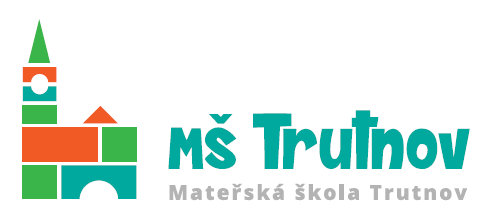 odloučené pracoviště VoletinyPOJĎME VENMOTTO„Zdravá zahrada je otevřená kniha,z které se pořád máme co učit.“ Helena Vlašínová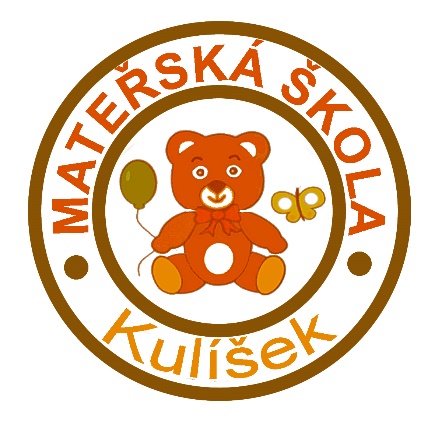                                                OBSAHRÁMCOVÝ POPIS PROJEKTU…………………………...............................................2CÍLE PROJEKTU „POJĎME VEN“……………………………………………….………3SOUČASNÝ STAV ZAHRADY A ZPŮSOB JEJÍHO VYUŽÍVÁNÍ…………….….…....3ZAPOJENÍ VEŘEJNOSTI………………………………………………………….……….4REALIZACE PROJEKTU POJĎME VEN……………………………………….………..4 ANKETA ZAPOJENÍ RODIČŮ V PROJEKTU POJĎME VEN ………….………4,5 PRÁCE DĚTÍ NA TÉMA POJĎME VEN ………………………………………...6,7,8 6 KROKŮ…………………………………………………………………………….…..9 ANALÝZA SWOT PODMÍNEK EVVO MŠ TRUTNOV, ODLOUČENÉ     PRACOVIŠTĚ VOLETINY……....………………………………………….…………10 ANALÝZA VÝSLEDKY…………………………………………………………….….11SPOLEČNÉ AKTIVITY DĚTÍ S RODIČI ……………………………………………..12VAZBA PROJEKTU NA ENVIROMENTÁLNÍ VZDĚLÁVACÍ DOKUMENTY A JEHO FUNKČNÍ I ČASOVÉ PROPOJENÍ S VYUŽÍVÁNÍM PŘÍRODNÍHO HŘIŠTĚ / ZAHRADY……………………………………………………………………………..……13            6.1 VYUŽITELNOST A STRUKTURA HŘIŠTĚ / ZAHRADY…………….……………13            6.2 METODY VYUČOVÁNÍ A DIDAKTICKÉ ZÁSADY…………………………………14ZPŮSOB ÚDRŽBY PŘÍRODNÍHO HŘIŠTĚ / ZAHRADY V NÁSLEDUJÍCÍCH OBDOBÍCH ……………………………………………………………………………...…15INFORMACE O REALIZACI PROJEKTU BUDOU PREZENTOVÁNY…………..…15POPIS KONKRÉTNÍCH PRVKŮ, KTERÉ BUDOU SOUČÁSTÍ PŘÍRODNÍ ZAHRADY A JEJICH PŘISPĚNÍ K ROZVOJI EVVO, ZEJMÉNA „UČENÍ VENKU“………………………………………………………………….………16,17,18,19 ZÁVĚR……………………………………………………………………………...………19PŘÍLOHY: PLÁN EVVO                  KOMPOZIČNÍ STUDIERÁMCOVÝ POPIS PROJEKTUNašim hlavním cílem je vybavit zahradu herními a výukovými prvky v přírodním stylu. Zahradu bychom chtěli využívat k aktivnímu učení dětí- pozorování, zážitky a hry v přírodě. Vhodně by navazovala na okolí školy, kde se nachází lesy, pole, nová turistická trasa, křížová cesta, Tkalcovské muzeum. Jsme tak s dětmi neustále v přírodě. Svou polohou i velikostí nabízí dětem i rodičům rodinné prostředí. Vesnický charakter okolí umožňuje dětem žít v souladu s přírodou, poznávat zvířata, pozorovat život na vesnici.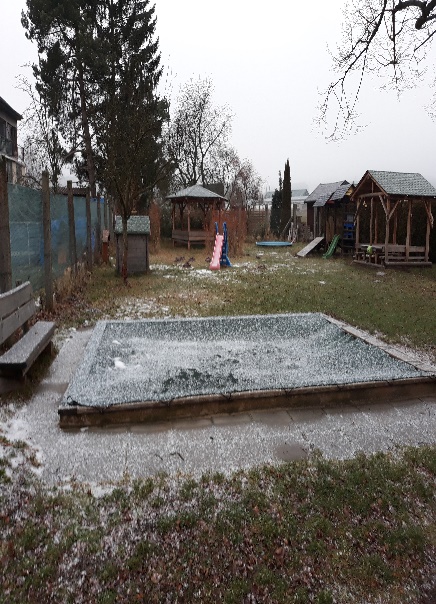 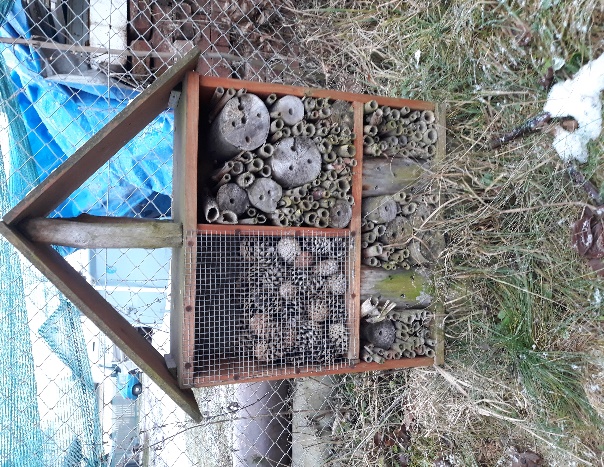 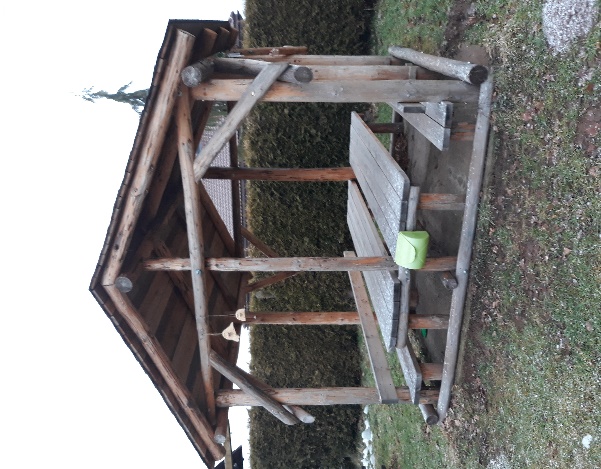 CÍLE PROJEKTU „POJĎME VEN“ŠKOLNÍ ZAHRADA JAKO PŘÍRODNÍ UČEBNA, MÍSTO K BÁDÁNÍ, UČENÍ, POZNÁVÁNÍ SVĚTA KOLEM NÁSVybudovat přírodní zahradu při MŠ, vytvoření badatelských zón a zón aktivit                               na zahradě, které by byly využívány jak k uskutečňování výukových programů v rámci EVVO, propojení se vzdělávacím programem, tak i ke každodennímu rozvoji psychické a fyzické zdatnosti. Přes prožitkové učení podněcovat děti k zájmu o okolní svět, jeho přirozené zákonitosti. Vést děti ke svobodnému rozhodování, uvědomování si vlastní zodpovědnosti za své jednání, k všestrannému rozvoji osobnosti dítěte.SOUČASNÝ STAV ZAHRADY A ZPŮSOB JEJÍHO VYUŽÍVÁNÍNaše mateřská škola se nachází ve vesnici Voletiny v okrajové části města Trutnova. Školka je umístěna v budově jednopatrového rodinného domu, který je obklopen zahradou. Okolní přírodní prostředí, listnaté a jehličnaté stromy, pole, louky                                  a prostorná školní zahrada vybavena pískovištěm, herními prvky a bazénem, poskytují dětem dobré zázemí k aktivnímu pohybu v průběhu celého roku. Lípa stojící v zahradě vytváří v letních měsících příjemné klima a slouží také k pozorování změn v přírodě během celého roku.Ze školní zahrady byly postupně odstraněny nevhodné kovové herní prvky.                                  Ve spolupráci s rodiči byly nahrazeny přírodními prvky z živého vrbového proutí - labyrint, teepe a tunel.Rodiče vyrobili dětský xylofon a hmyzí domečky.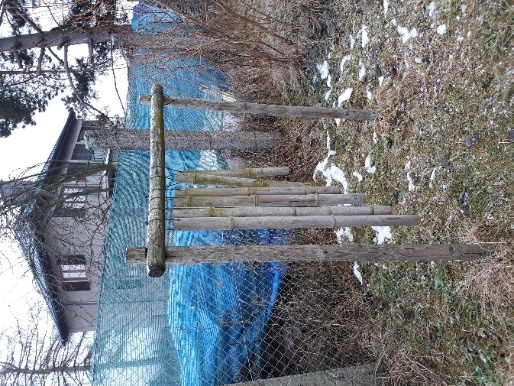 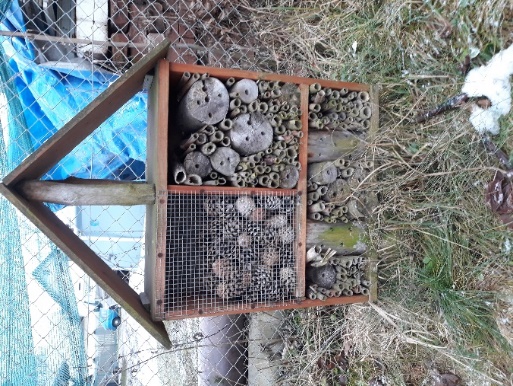 ZAPOJENÍ VEŘEJNOSTIProstřednictvím dobré prezentace všech aktivit školky udržet dobré mínění veřejnosti a získávat rodiče ke spolupráci.Informovat rodiče o významu přírodní zahrady.Informovat rodiče o všech aktivitách formou výstav, nástěnek, fotodokumentací a internetových stránek.Pořádaní společných akcí pro rodiče a děti i širokou veřejnost.Zapojit rodiče do péče o školní zahradu.Podporovat aktivní spolupráci při tvoření prostředí školky i zahrady.Spoluúčast při projektech.Organizace exkurzí.Zapojení rodičů při plánování zahrady – ANKETA  monitorující  představy                         a očekávání dětí a rodičů Moje dětství venku a  Pojďme ven.REALIZACE PROJEKTU POJĎME VENRealizace projektu Pojďme ven byla zahájena v měsíci září 2020 na schůzce rodičů konané dne 11.9. 2019. představením projektu rodičům a diskusí nad možnostmi přeměny školní zahrady. Pro rodiče byl vytvořena anketa Moje dětsví venku. Následně jsme si s dětmi na toto téma povídali a společně jsme navrhovali možné prvky. Starší děti toto téma i výtvarně zpracovaly.5.1 ANKETA ZAPOJENÍ RODIČŮ V PROJEKTU POJĎME VEN Rodiče byli do projektu zapojeni pomocí dobrovolné ankety Moje dětství venku. Anketa probíhala v období 24.2. – 6.3. 2020. Výstupy z ankety jsme využily jako sběrnu nápadů. Informace a nápady jsme si s rodiči předávali denně během předávání dětí nebo při akcích pořádaných školkou společně s rodiči.5.2 PRÁCE DĚTÍ NA TÉMA POJĎME VENDěti výtvarnou formou dle vlastního výběru ztvárnily vlastní nápady pro realizaci projektu Pojďme ven, bezprostředně po ukončení tematického celku na dané téma. Téma probíhalo v období 17.2. – 19.2. 2020 a práce dětí vznikaly 20.2. – 21.2. 2020.Dětské kresby a fotografie jejich prací byly vystaveny na nástěnce, kde jsme je představili rodičům.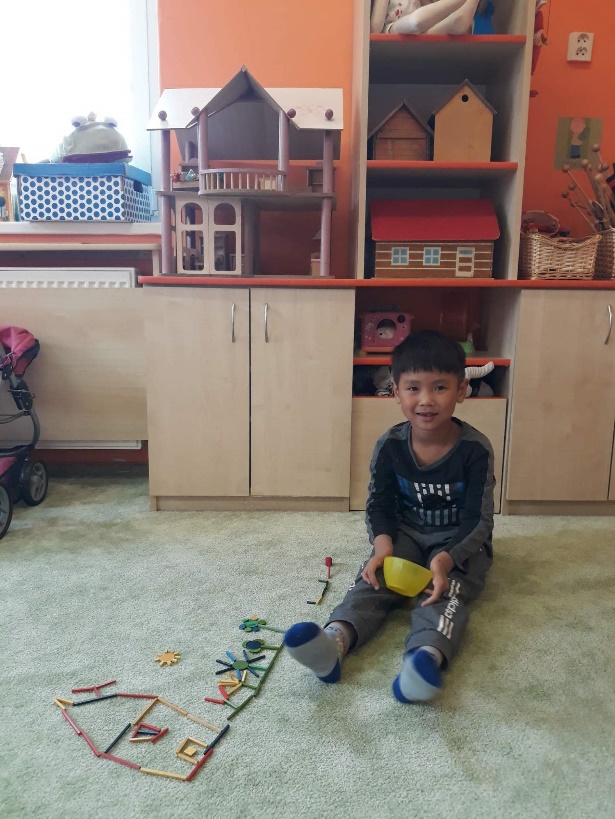 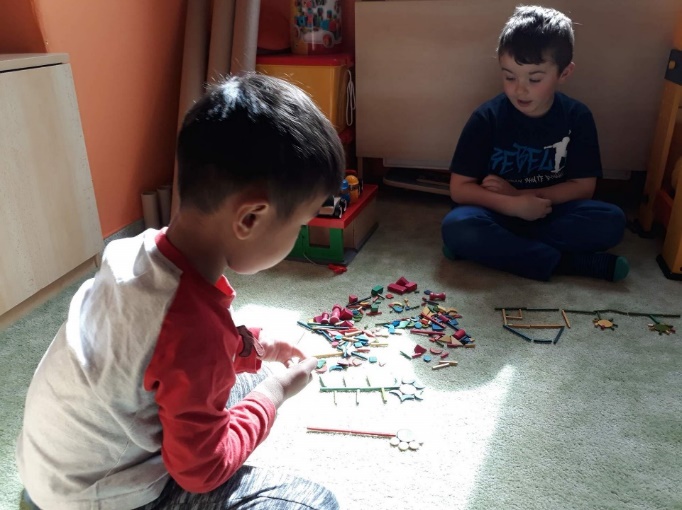 6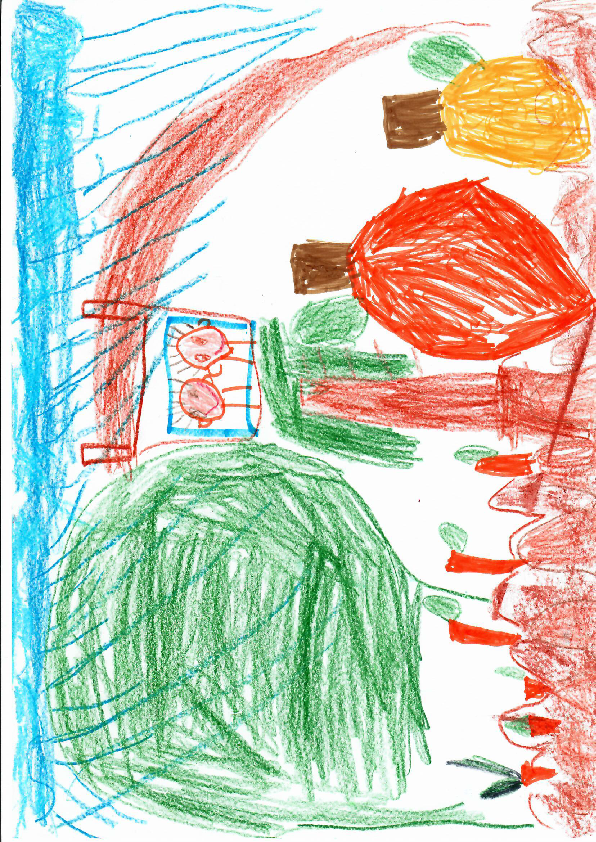 6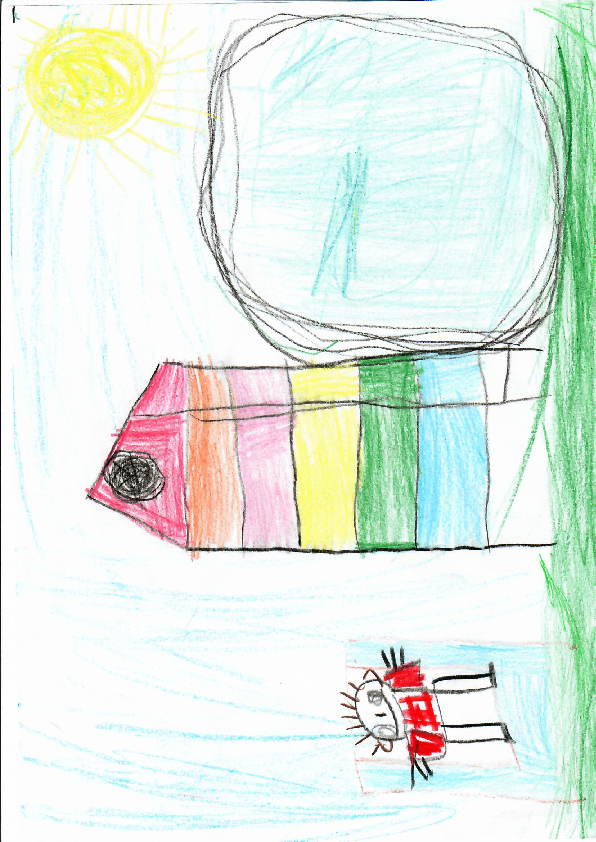 77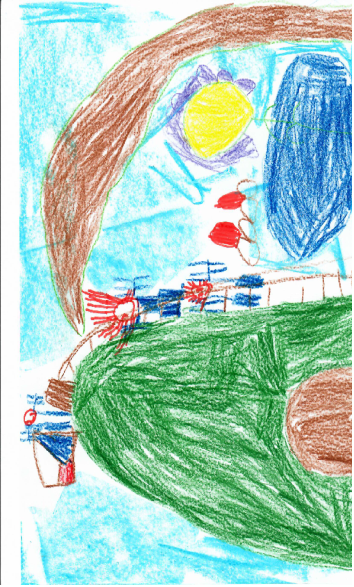 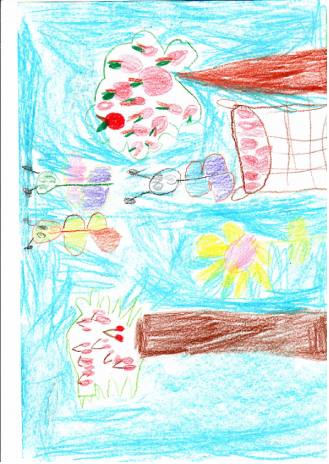 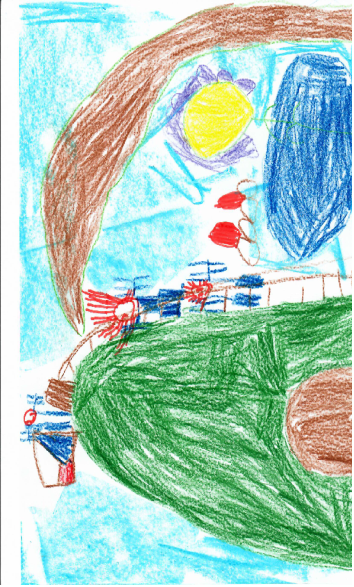 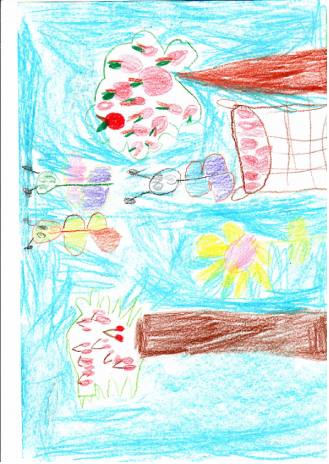 5.3 SEDM KROKŮ1.AnalýzaZjišťování současného stavu školy – silných a slabých stránek.2.EkotýmTým dětí a dospělých, kteří společně realizují projekt Pojďte ven.3.Sledování a vyhodnocováníZpětná vazba pro Ekotým, jak se nám daří naplňovat úkoly a cíle v Plánu činností.4.Plán činnostíStanovení cílů a následných úkolů, které vedou ke zlepšení naší školky.5.Environmentální výchova ve výuceSeznámení s tématy projektu Pojďte ven, zjišťování  informací a souvislostí k těmto tématům.6.Informování a spolupráceVšichni vědí co se ve školce děje a mají možnost se do programu zapojit.UČÍME SE VENKU5.4 ANALÝZA SWOT PODMÍNEK EVVO MŠ Trutnov, odloučené pracoviště Voletiny5.5. ANALÝZA VÝSLEDKYZdroj > https://eko-skolky.cz/cz Analýza k tématu Jídlo a světzahrada není využívána pro pěstování plodin, které by mohly být využity                     ve školní kuchynivybudovat vyvýšené záhonyzaložit bylinkovou zahraduAnalýza k tématu Odpadynejsou dostatečně umístěny koše na tříděný odpad s popiskamiumístit koše na viditelném místěoznačit je popiskamizpracovat projekt pro děti „TŘÍDÍME ODPAD“ a zařadit jej do ŠVPAnalýza k tématu Vodanení sledována spotřeba vodyMŠ není vybavena prostředky na šetření vodynení využívána dešťová vodaškolnice bude průběžně sledovat a zapisovat spotřebu vodyprůběžně vybavit školku perlátory nebo úspornými bateriemina školní zahradu umístit sběrnou nádobu na dešťovou vodu,                          kterou využijeme při péči a pěstování rostlin, pro hry s vodouAnalýza k tématu Prostředí školyve školce nejsou pokojové rostliny o  které by se mohly děti staratděti nemají nástěnku na kterou by mohly samostatně vystavovat svoje výtvarné práce, obrázky, fotografieve spolupráci s rodiči nakoupit pokojové rostliny do školky, zapojit děti do péčeumístit na chodbu MŠ nástěnku pouze pro děti5.6.  SPOLEČNÉ AKTIVITY DĚTÍ S RODIČISpolupráce rodičů se školou obohatí všechny a nejvíc děti.Jsme školka, kde jsou rodiče i sourozenci vítáni.Plánované akce:PODZIM 2020 UKLÁDÁNÍ ZAHRADY K ZIMNÍMU SPÁNKUAkce spojená s úklidem školní zahrady (hrabání listí, zazimování rostlin, úklid herních prvků a vybavení hracích koutků, úklid zahradního nářadí a náčiní, …) spojená                 s opékáním buřtů.JARO 2021PROBOUZENÍ ZAHRADY ZE ZIMNÍHO SPÁNKUAkce spojená s přípravou školní zahrady na jaro (rekuperace trávníku, výsadba rostlin, bylinek, příprava záhonů, příprava herních koutků, drobné opravy,…).SPOLEČNÉ KERAMICKÉ TVOŘENÍ RODIČŮ S DĚTMIVýroba jmenovek na bylinkový záhon, výroba pítek pro ptáky, výroba zvonkoher.ZAHRADNÍ SLAVNOSTISVÁTEK MATEKPříprava bylinkových sirupů, nápojů, čajů.DEN OTCŮSpolečné tvoření a vyrábění dětí s otci v herním koutku dílna (ýroba ptačích krmítek).SLAVNOSTNÍ PASOVÁNÍ ŠKOLÁKŮDIVADELNÍ PŘEDSTAVENÍDEN OTEVŘENÉ ZAHRADY PRO BLÍZKÉ OKOLÍ I ŠIRŠÍ VEŘEJNOSTBude sloužit jako prezentace realizovaného projektu Pojďme ven.VAZBA PROJEKTU NA ENVIROMENTÁLNÍ VZDĚLÁVACÍ DOKUMENTY  A JEHO FUNKČNÍ I ČASOVÉ PROPOJENÍ S VYUŽÍVÁNÍM  PŘÍRODNÍHO HŘIŠTĚ / ZAHRADYRVP PV založit u dítěte elementárního povědomí o okolním světě a jeho dění a vytvořit základy pro otevřený a odpovědný postoj dítěte k životnímu prostředíŠVP PV Rok s medvídkem KulíškemRoční plán EVVO - odloučené pracoviště Voletiny viz. přílohaŠVP PV v Mateřské škole, Trutnov + příloha Plán enviromentální výchovy v Mateřské škole, Trutnov na rok 2015-20206.1 VYUŽITELNOST A STRUKTURA HŘIŠTĚ / ZAHRADYV rámci projektu bychom rádi prodloužili dobu pobytu dětí venku na delší dobu, využili bychom zahradu na vzdělávací proces, který by neprobíhal jen                             ve vnitřních prostorách MŠ.V jednom školním roce využívá zahradu 28 dětí cca 2 hodiny denně. Dále dva pedagogové a asistent pedagoga.Zahradu mohou využívat ostatní odloučená pracoviště v rámci právního subjektu             MŠ Trutnov.Zahrada by měla sloužit jako místo pro setkávání s rodiči, sousedy, s širší veřejnostína společných akcích.METODY VYUČOVÁNÍ A DIDAKTICKÉ ZÁSADYProjektové učeníSkupinová výukaBadatelsky orientované vyučováníExkurzeDidaktické zásadyZásada názornostizahrada je ideálním místem pro názornou výukuZásada uvědomělosti a aktivityvyžaduje zapojení dětí do vyučovacího procesuděti se učí převádět znalosti do praxe, tak jak je mohou využít dále v životě.Spojení teorie a praxeteorie bez praxe je pouze polovinou vyučovacího procesuZásada trvalostiZPŮSOB ÚDRŽBY PŘÍRODNÍHO HŘIŠTĚ / ZAHRADY V NÁSLEDUJÍCÍCH OBDOBÍCH Výstupy projektu jsou trvale udržitelné. Pravidelné udržování a ošetřování mobiliáře zahrady budou provádět zaměstnanci mateřské školy.Do údržby budou zapojeny děti.Na údržbě se bude podílet školnice pí. Hana Klejnová.Náklady na údržbu budou hrazeny z rozpočtu MŠ.INFORMACE O REALIZACI PROJEKTU BUDOU PREZENTOVÁNYVeškerá realizace projektu bude zdokumentována, využijeme i fotografií dětí a jejich kreseb.Deník naší zahrady – společná práce dětí a pedagogů.Webové stránky školy (www.mstrutnov.cz) – prezentace aktivit školy.Příspěvky do regionálního tisku.Prezentace projektu na informační tabuli mateřské školy. POPIS KONKRÉTNÍCH PRVKŮ, KTERÉ BUDOU SOUČÁSTÍ PŘÍRODNÍ ZAHRADY A JEJICH PŘISPĚNÍ K ROZVOJI EVVO, ZEJMÉNA „UČENÍ VENKU“ Zahloubená venkovní učebnaSetkávací centrální prostor, přírodní prvek k posezení dětí. Plocha bude sloužit                      k venkovnímu pobytu dětí, jako hlavní výukový prostor, ale též k četbě, kreslení, povídání a k přípravě drobných výrobků, setkávání s rodiči.  Zároveň může sloužit jako ohniště.Aromatické záhonySlouží k pozorování hmyzu, sklizni bylin, sušení, výroba bylinkových čajů a směsí. Jednotlivé druhy léčivých rostlin budou opatřeny popisnými cedulemi z keramiky,         které vytvoříme na společném keramickém tvoření s rodiči.Modelace s lavičkou a větrnými prvkyTato stavba umožní dětem pozorovat prostor zahrady i okolí z vyvýšeného místa. Pozorování s dalekohledem, hlídka s lavičkou s růžicí světových stran. Překonání výšky jako jisté míry rizika napomáhá k zodpovědnému pohybu dětí a opatrnosti. Modelace bude doplněna dvěma kůly s větrnými prvky (větrný pytel a otočná korouhev). Dále bude doplněn 6 ks dřevěných domácích ptáků (ideální pro pozorování směru větru). Lze využít k pouštění vlaštovek, dočasná mokrá skluzavka, kuličková dráha….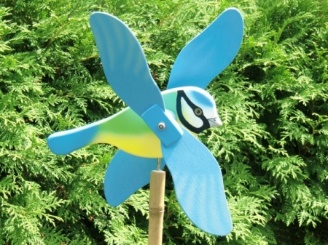 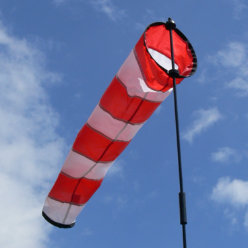 Dešťová zahrada s vodním prvkemDodá vodní plochu do zahrady využitím přepadové dešťové vody. Využijeme                pro pozorování nadvodního i podvodního světa. Pozorování změn mikroklima.MeandrTento prvek slouží jako názorná ukázka rychlosti vody v závislosti na trase. Meandr je vyhledávaným místem, kde se napájí včely, motýli.Keře poskytující plody ptactvuTouto druhově pestrou výsadbou chceme do přírodní učebny přitáhnout co nejvíce různých druhů živočichů a tím podpořit místně poměrně chudou biodiverzitu (druhovou pestrost), ale také umožnit optické i faktické oddělení vyučovacího prostoru přírodní učebny od prostoru veřejného.Kreslící tabule  - AltánBude sloužit jako výzkumný koutek pro děti, výukové místo pro pozorování přírodnin          a také pro realizaci pokusů, skupinovou práci. Zde bude umístěn teploměr – budeme měřit, zaznamenávat teplotu vzduchu. Altán bude vybaven tabulemi, které budou sloužit k zaznamenávání počasí pomocí piktogramů, volné kresbě , grafickým cvikům, výstavky prací. 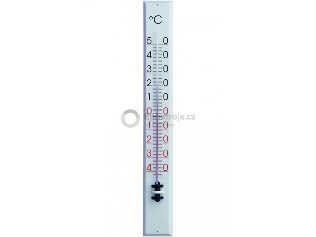  Keřový domeček s dendrofonem a posezenímDendrofon je lesní hudební nástroj a umožní nám „slyšet les“. Šumění listí ve větru určitě znáte. Ale les umí znít i jinak.Nášlapná stezka s labyrintemStezka rozdělená na plochy, které jsou naplněny rozmanitým přírodním materiálem (šišky, mech, kamínky, kůra, kameny, dřevo), materiál bude obměňován podle potřeby vzhledem ke klimatickým podmínkám. Využijeme pro volnou hru, manipulaci, cvičení jemné motoriky a zdokonalování smyslového vnímání.Socha medvědaÚstřední prvek školní zahrady, medvídek Kulíšek nás provází celým školním rokem.Kulíšek je malý medvídek, který ještě nezná svět. Ví o něm jen málo, tak jako děti                  a tak se rozhodl, že spolu s dětmi z naší školky poroste, bude poznávat a objevovat vše nové, bude s dětmi prožívat radosti ale i trápení, bude si s dětmi hrát i pracovat            a poznávat svět kolem sebe.Bude sloužit jak maskot a motivace pro děti. Bude obohacen o edukační komůrky-hmatové, čichové a obruče. V zimním období bude využíván k pověšení lojových koulí, osazení krmítek pro ptáky. V letním období k osazení pítky pro ptáky a motýly.  ZáhonDěti zde poznávají péči o rostliny a jejich využití v domácnosti, drobné pokusy                       s pěstováním bylinek a zeleniny. Výroba štáv, marmelád, salátů apod.KompostérV okrajové části zahrady v návaznosti na pěstební zahrádku bude umístěn dřevěný kompostér. Názorná ukázka ekologického cyklu, rozkladu biologické hmoty a její následné využití v pěstební zahrádce.Budky pro živočichyInstalace hmyzího hotelu je jednou z nejjednodušších možností, jak na svou zahradu přilákat nové obyvatele, zejména hmyz, ale i některé další živočichy. Děti se seznámí se základními druhy hmyzu a jeho významem, naučí se ochraně přírody.Hrací tématické koutkyLABORATOŘ by měla být místem pro bezpečné provádění pokusů, bádání a experimentování, vybavena by měla být lupami, miskami, pinzetou, zápisníkem, pastelkami, tužkami, váhami..DÍLNA by sloužila k prohlubování manuálních dovedností, práce s nástroji, drobné vyrábění a konstruování z přírodních materiálůKUCHYŇ by sloužila ke zpracování výpěstků ze školní zahrady, krájení, loupání, strouhání, sušení bylin, výroby salátů…ZÁVĚRJAN ÁMOS KOMENSKÝ  ve svém pedagogickém spisu napsal:„Pod vedením přírody nelze nikterak zablouditi.”SILNÉ STRÁNKYpodpora vedení školyblízkost přírody, vesnické prostředídostatek nápadů a kreativitydobré vztahy mezi zaměstnanci MŠ - tradičně pořádané akce pro rodiče a veřejnostspolupráce s KRNAPpozitivní klimaspolupráce v pedagogickém sboruspolupráce provozních pracovníkůochota k DVPPSLABÉ STRÁNKYNEDOSTATEČNĚ VYUŽITÝ VENKOVNÍ PROSTORPŘÍLEŽITOSTIrodiče zapojit do dění školy, vytvářet partnerský vztah s rodičiabsolvování on line kurzuUČÍME SE VENKUzkvalitnit propagaci mateřské školyaktualizace ŠVPHROZBYpřístup rodičů ke školenezájem některých rodičů o pobyt dětí v přírodním prostředínezájem rodičů a veřejnosti o spolupráci při realizaci některých aktivitnedostatek financí na zkvalitnění vybavení MŠnechuť pedagogů pečovat o zahradu